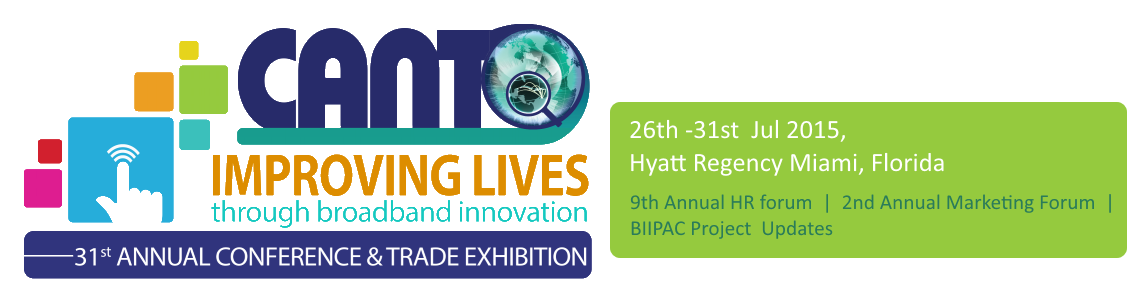 Saturday 25 July 2015Sunday 26 July 2015Monday 27 July 2015 Tuesday 28 July 2015Wednesday 29 July 2015THURSDAY 30th JULY, 2015FRIDAY 31st  JULY, 2015CANTO – 2nd Annual Marketing Forum“Customer Experience Management to Increase Loyalty and Profitability”Agenda – First Draft, April 1, 2015Closed Session: CANTO Board of Directors Meeting Closed Session: CANTO Board of Directors Meeting 9:00  – 5:00 CANTO Committee Meetings	CANTO Committee Meetings	9:00 – 1:00 Marketing and Communications Committee Meeting -  9:00 am  Regulations and Emerging Technologies Committee Meeting - 10:30 am Financial Advisory Committee Meeting – 12:00 noonDisaster Recovery Planning Committee Meeting – 9:00 am Human Resource Committee Meeting -  10:30 am Corporate Social Responsibility Committee Meeting – 12:00 pm Vendor/Supplier Working Committee – 1:00 pmClosed Session: CANTO Committee Chairs Presentation to the Board  Closed Session: CANTO Committee Chairs Presentation to the Board  2:00 -3:00Marketing and Communications Committee Meeting -  2:00pmRegulations and Emerging Technologies Committee Meeting -  2:10pmFinancial Advisory Committee Meeting – 2:20pmDisaster Recovery Planning Committee Meeting – 2:30pmHuman Resource Committee Meeting -  2:40pmCorporate Social Responsibility Committee Meeting – 2:50pmVendor/Supplier Committee Meeting – 3:00 pmWelcome SessionWelcome Session3:30 -4:30How to Maximize your Trade Show Potential 
A complimentary information and networking session to maximize your experience; Melissa Harris, Telecom Training Corporation Official Opening of CANTO 2015   Official Opening of CANTO 2015   6:00 – 7:30Government Ministers, CANTO Executives, Members, and other Dignitaries in attendanceOpening Ceremony:MC – Leon Williams, CANTO Vice Chair  Presentation of National FlagsNational Anthem of the Republic of Trinidad and Tobago Invocation - CANTO SongWelcome Remarks: Ms Regenie Fräser, Secretary General, CANTORemarks: Mr. Julian Wilkins, Chairman, CANTO Board of DirectorsKeynote Address: Cultural performance Vote of Thanks: Helma Etnel, CANTO Treasurer 7:30Opening of Exhibition and Cocktail ReceptionMinisterial Roundtable 1: LIME  SPONSORED: Improving Lives through Broadband Innovation Ministerial Roundtable 1: LIME  SPONSORED: Improving Lives through Broadband Innovation 9:00 – 11:00Moderators: Julian Wilkins, CANTO Chair & Leon Williams, CANTO Vice ChairKEYNOTE – Huawei Hon. Perry Gladstone Christie, Prime Minister and Minister of Finance, BahamasHon. Melford Nicholas, Minister of State Information, Broadcasting & Telecommunications,  Antigua/Barbuda (confirmed)Dr. Jerrol Thompson, Director of Special Project in Telecommunications, Science, Technology & Industry, St. Vincent & The Grenadines (confirmed)Hon. Curtis A. Richardson, Min of Infrastructure, Communications & Utilities, AnguillaHon.  Mr. Mike de Meza, Minister of Finance & Communications, Utilities & Energy, ArubaHon. Darcy Boyce, Min of State Responsible for Telecom, BarbadosHon.  Joy Grant, Min of Pub Utilities, Information & Brd. BelizeHon.  Rupert T. Griffith, Minister of Science & Technology with Responsibility for ICT, Trinidad and TobagoHon. Falisie Pinas, Minister of Transport, Communication & Tourism, Suriname11:00 –11:15COFFEE BREAKMinisterial Roundtable 2: DIGICEL SPONSORED: Improving Lives through Broadband Innovation Ministerial Roundtable 2: DIGICEL SPONSORED: Improving Lives through Broadband Innovation 11:15 – 1:15Moderators: Julian Wilkins, CANTO Chair & Leon Williams, CANTO Vice ChairKEYNOTE – Ericsson  Hon. George Lightbourne, Minister of Government Support Services,  Turks and CaicosHon. Alvin DaBreo, Minister of Communication, Works, Physical Development, Public Utilities, ICT and Community Development, Grenada Hon. Ted Richardson, Minister of Tourism, Economic Affairs, Traffic and Telecommunication, St. MaartenHon.  Ambrose George, Minister of Information, Telecommunications and Constituency Empowerment, Commonwealth of DominicaHon.  Phillip Paulwell, Minister of Science Technology Energy & Mining, JamaicaHon  Charles Kirnon, Minister of Communications & Works, MontserratHon. James Fletcher, Minister for Public Service, Sustainable Development, Energy, Science & Technology, Information & Broadcasting, St. Lucia1:15 – 2:15Lunch and Exhibition ViewingSession 1: WRC/15 Caribbean Stakeholders Preparatory DiscussionsSession 1: WRC/15 Caribbean Stakeholders Preparatory Discussions2:15 – 4:00 Chair: Melesia Sutherland Campbell, CANTO Committee Chair CANTOGSMACITELCTUGVF4:00 – 4:15COFFEE BREAK in Exhibition Hall CANTO/DOMUS SEMO SANCUS 1ST Annual  Hackathon Launch CANTO/DOMUS SEMO SANCUS 1ST Annual  Hackathon Launch 4:15 – 5:00The best programmers from the region come together to work in teams to develop pre identified business solutions  : a Profiling SoftwareSocial Networking Dinner6:00Sponsored by: Ericsson SESSION 2 :Operators  Roundtable: The Innovation Edge9:00 – 11:15Insights from Caribbean Operators  Moderator: Opal Neil, Columbus Networks  Enterprise Continuity for CANTO Members, Heather Wallen-Bryan, CANTO Committee Chair   Digicel Cable and Wireless TelesurBelize 11:15 – 11:30COFFEE BREAKSESSION 3:  Alcatel-Lucent  SPONSORED:  Caribbean Women In ICTs -  Improving Lives through Broadband InnovationSESSION 3:  Alcatel-Lucent  SPONSORED:  Caribbean Women In ICTs -  Improving Lives through Broadband InnovationSESSION 3:  Alcatel-Lucent  SPONSORED:  Caribbean Women In ICTs -  Improving Lives through Broadband Innovation11:30 – 1:00The impact of ICTs on empowering Women in the Region Moderator: Regenie Fraser, Secretary General, CANTO KEYNOTE – Alcatel Lucent The impact of ICTs on empowering Women in the Region Moderator: Regenie Fraser, Secretary General, CANTO KEYNOTE – Alcatel Lucent The impact of ICTs on empowering Women in the Region Moderator: Regenie Fraser, Secretary General, CANTO KEYNOTE – Alcatel Lucent 1:15 – 2: 30LUNCH AND EXHIBITION VIEWINGLUNCH AND EXHIBITION VIEWINGLUNCH AND EXHIBITION VIEWINGSESSION 4: M2M and IoT StrategiesSession 5: Future Networks Systems and Security 2:30 – 4:00A discussion on the future of the M2M industry Chair: Charles Carter, CANTO Director Tim Heffernan, Cable and Wireless The network of the future is envisioned as an effective, intelligent, adaptive, active and high performance InternetChair: Lyrio Gomez, CANTO Director 4:00 – 4:15 COFFEE BREAKCOFFEE BREAKCOFFEE BREAKDSS Sponsored Hackathon Update 1 In Exhibition Hall DSS Sponsored Hackathon Update 1 In Exhibition Hall DSS Sponsored Hackathon Update 1 In Exhibition Hall 4:15 – 4:30Update on teams competing in Hackathon to develop Profiling SoftwareEJay Saunders, Founder and Chairman of DSS Update on teams competing in Hackathon to develop Profiling SoftwareEJay Saunders, Founder and Chairman of DSS Update on teams competing in Hackathon to develop Profiling SoftwareEJay Saunders, Founder and Chairman of DSS Social Networking DinnerSocial Networking DinnerSocial Networking Dinner7:00Session 6:    Regulators  Roundtable: Regulating Innovation Session 6:    Regulators  Roundtable: Regulating Innovation Session 6:    Regulators  Roundtable: Regulating Innovation Session 6:    Regulators  Roundtable: Regulating Innovation Session 6:    Regulators  Roundtable: Regulating Innovation 9:00 – 11:00Moderator: Carlton Samuels, ICT ConsultantConsiderations for Maximizing Return on your Spectrum Investments, SunsightKEYNOTE – Telecommunications Regulatory Commission, BVIRegulatory Frameworks that facilitates Innovation; Mark Reynolds, DigicelBelizeTrinidad and Tobago Moderator: Carlton Samuels, ICT ConsultantConsiderations for Maximizing Return on your Spectrum Investments, SunsightKEYNOTE – Telecommunications Regulatory Commission, BVIRegulatory Frameworks that facilitates Innovation; Mark Reynolds, DigicelBelizeTrinidad and Tobago Moderator: Carlton Samuels, ICT ConsultantConsiderations for Maximizing Return on your Spectrum Investments, SunsightKEYNOTE – Telecommunications Regulatory Commission, BVIRegulatory Frameworks that facilitates Innovation; Mark Reynolds, DigicelBelizeTrinidad and Tobago Moderator: Carlton Samuels, ICT ConsultantConsiderations for Maximizing Return on your Spectrum Investments, SunsightKEYNOTE – Telecommunications Regulatory Commission, BVIRegulatory Frameworks that facilitates Innovation; Mark Reynolds, DigicelBelizeTrinidad and Tobago 11:00  - 11:15COFFEE BREAKCOFFEE BREAKCOFFEE BREAKCOFFEE BREAKSession 7: Capturing the Mobile Content Marketing in the CaribbeanSession 8: The New Mobile Identity     11:15 – 1:15Session Chair; John Reid, CANTO Director KEYNOTE – Mobile Performance within the overall Marketing Mix -  Greg Stuart Mobile Marketing Association Mobile Video in the Encrypted Era – The Challenge of improving Quality of Experience for Mobile Data Users while Growing Data ARPU- Chris Koopmans  CITRIXNew and important business opportunities for mobile operators created by the convergence of mobile and ITSession Chair: Dirk Currie, CANTO Director KEYNOTE – The role of Telcos in Mobile Wallet, Diana Sirila, Digicel1:15 – 2:15LUNCH AND EXHIBITION VIEWINGLUNCH AND EXHIBITION VIEWINGLUNCH AND EXHIBITION VIEWINGLUNCH AND EXHIBITION VIEWINGLUNCH AND EXHIBITION VIEWINGSession 9: The ever Changing ICT Ecosystem  Session 9: The ever Changing ICT Ecosystem  Session 9: The ever Changing ICT Ecosystem  Session 9: The ever Changing ICT Ecosystem  Session 9: The ever Changing ICT Ecosystem  2:15 – 4:15A Detailed Look into the Fundamental Changes in the IndustrySession Chair: Leon Williams, CANTO Vice Chair ARINLACNICISOCCorporate Social Responsibility Singing of MOU between CANTO and BCRC (Basel Convention Regional Centre)A Detailed Look into the Fundamental Changes in the IndustrySession Chair: Leon Williams, CANTO Vice Chair ARINLACNICISOCCorporate Social Responsibility Singing of MOU between CANTO and BCRC (Basel Convention Regional Centre)A Detailed Look into the Fundamental Changes in the IndustrySession Chair: Leon Williams, CANTO Vice Chair ARINLACNICISOCCorporate Social Responsibility Singing of MOU between CANTO and BCRC (Basel Convention Regional Centre)A Detailed Look into the Fundamental Changes in the IndustrySession Chair: Leon Williams, CANTO Vice Chair ARINLACNICISOCCorporate Social Responsibility Singing of MOU between CANTO and BCRC (Basel Convention Regional Centre)A Detailed Look into the Fundamental Changes in the IndustrySession Chair: Leon Williams, CANTO Vice Chair ARINLACNICISOCCorporate Social Responsibility Singing of MOU between CANTO and BCRC (Basel Convention Regional Centre)4:15 – 4:30COFFEE BREAKCOFFEE BREAKCOFFEE BREAKCOFFEE BREAKCOFFEE BREAKAnnouncement of Hackthon Winners and Demo of Prototype     Announcement of Hackthon Winners and Demo of Prototype     Announcement of Hackthon Winners and Demo of Prototype     Announcement of Hackthon Winners and Demo of Prototype     Announcement of Hackthon Winners and Demo of Prototype     Announcement of Hackthon Winners and Demo of Prototype     4:30 – 5:00Announcement of Winner, Demo of Prototype and Prize Giving , EJay Saunders, Founder and CEO, DSSAnnouncement of Winner, Demo of Prototype and Prize Giving , EJay Saunders, Founder and CEO, DSSAnnouncement of Winner, Demo of Prototype and Prize Giving , EJay Saunders, Founder and CEO, DSSAnnouncement of Winner, Demo of Prototype and Prize Giving , EJay Saunders, Founder and CEO, DSSAnnouncement of Winner, Demo of Prototype and Prize Giving , EJay Saunders, Founder and CEO, DSSClosing Networking  EventClosing Networking  EventClosing Networking  EventClosing Networking  EventClosing Networking  Event7:00 pmSCHEDULETOPIC SPEAKER8:00am – 9:00 amREGISTRATIONREGISTRATION8:30 am – 9:00 amOpening Remarks: Julian Wilkins – Chairman, CANTORegenie Fraser – Secretary General, CANTOIan Blanchard, CILC ActionCOACHJulian Wilkins – Chairman, CANTORegenie Fraser – Secretary General, CANTOIan Blanchard, CILC ActionCOACH9:00 am -  10: 15 amWelcome & Introduction10:15 am – 10: 30 amCoffee BreakCoffee BreakCoffee Break10:30 am – 12:00 PmAligning HR Technology with Business Objectives12: 00 am – 12:30 pmBringing HR Executives to the Business Roundtable12:00 pm – 1:00 pmLunch BreakLunch BreakLunch Break1:00 pm – 1:30 pmHR's Role in competitive and shrinking telecom markets1:30 pm – 3:00 pmA CEO’s PerspectiveWhat the CEO requires from his HR ExecutiveLeon Williams, BTCDigicelLeon Williams, BTCDigicel3:00 pm – 3:30 pmCoffee BreakCoffee BreakCoffee Break3:30 pm – 4:30 pmTrends and Emerging Best Practices for Succession PlanningTrends and Emerging Best Practices for Succession PlanningTrends and Emerging Best Practices for Succession Planning4:30 pm – 5:00 pmWrap UpSCHEDULETOPIC SPEAKER9:00 am – 10:00 am10:00 am – 10:30 amCoffee BreakCoffee BreakCoffee Break10:30 am - 1:00 pm“Securing Your Workforce”Anthony RochefordGeneral Manager/Safety Management Specialist 
B.A.G. Consulting Ltd.Anthony RochefordGeneral Manager/Safety Management Specialist 
B.A.G. Consulting Ltd.1:00 pm – 2:00 pmLunch BreakRoom: Lunch BreakRoom: Lunch BreakRoom: 2:00 pm – 2:30 pmQuantifying and Connecting the ROI and Financial Impact of an Engaged WorkforceQuantifying and Connecting the ROI and Financial Impact of an Engaged WorkforceQuantifying and Connecting the ROI and Financial Impact of an Engaged Workforce2:30 pm – 3:30 pmQuantifying and Connecting the ROI and Financial Impact of an Engaged WorkforceQuantifying and Connecting the ROI and Financial Impact of an Engaged WorkforceQuantifying and Connecting the ROI and Financial Impact of an Engaged Workforce3:30 pm – 4:00 pmCoffee BreakCoffee BreakCoffee Break4:00 pm – 4:30 pm Case study: Case study: Case study:4:30 pm – 5:00 pmAction plan for moving forward5:00 pm – 5:30 pmWrap-Up Including presentation of Certificates and Group PhotoIan Blanchard, CILC ActionCOACHIan Blanchard, CILC ActionCOACHDay 1: July 30th – 8:30 am – 5:00 pm	Registration and Coffee30 minutes8:30 am – 9:00 amWelcome Address by Regenie Fräser, Secretary General , CANTO 10 minutes9:00 am – 9:10 amOpening Remarks from Julian Wilkins, Chairman, CANTO 10 minutes9:10 am – 9:20 amPresentation 1(CASE STUDY)– Mariano Legaz, Florida Region President, Verizon “How Verizon Creates Winning Propositions That Deliver Value To Both The Business And The Customer”45 minutes 9:20 am – 10:05 am Speed Networking Session (Interactive Activity to Meet As Many Attendees as Possible)30 minutes10:05 am – 10:35 am Networking Refreshment Break 30 minutes10:35 am – 11:05 am Moderated Panel Discussion (3 Presenters TBD such as from Cable & Wireless/LIME, Digicel, SETAR Aruba)“Techniques to Improve Customer Journey Roadmaps, Net Promoter Scores (NPS), Voice of the Customer (VOC), and Customer Satisfaction (CSAT)”90 minutes 11:05 am – 12:35 pm Networking Lunch60 minutes12:35 pm – 1:35 pm Presentation 2 – Dionne Chamberlain Miranda, Managing Director/Lead Consultant, Chamberlain Consulting (Formerly Chief Customer Service Officer, Belize Telemedia)“Relationship Building with Employees to Create More Loyal Customers”45 minutes 1:35 pm – 2:20 pm Interactive Round Table Discussions (4Topics &4Facilitators TBD) How To Break Down Departmental Silos And Stimulate Cross-Functional Collaboration In Order To Improve The Customer ExperienceHow to Obtain Company-Wide Commitment for CEM SuccessHow To Make The Customer Experience Relevant To Staff Within Departments That Are Not Traditionally Associated With Customer CareDetermining How To Incentivize Your Employees And Drive Accountability For Improving The Customer Experience60 minutes2:20 pm – 3:20 pm Networking Refreshment Break 30 minutes3:20 pm – 3:50 pm Presentation 3 - Tequea Batson Diaz, Visible Dreams Coaching (Formerly Call Center Director, Sprint)“Empowered Employees Maximize the Customer Experience”45 minutes3:50 pm – 4:35 pm Interactive Wrap-Up Activity 15 minutes4:35 pm – 4:50 pm Closing Remarks from the Chair10 minutes4:50 pm – 5:00 pm Networking Reception -- 5:30 pm – 7:30 pm Day 2: July 31th – 8:30 am – 5:30 pm	Registration and Coffee30 minutes8:30 am – 9:00 amOpening Remarks from the Chair10 minutes9:00 am – 9:10 amPresentation 4 (CASE STUDY): Leon Williams, CEO Bahamas Telecommunications Company “Strategies to Improve BTC’s Net Promoter Score(NPS)”45 minutes9:10 am – 9:55 amInteractive Customer Issue Resolving Session (Each attendee will be assigned a challenging CEM customer issue to develop potential solutions with colleagues)60 minutes9:55 am – 10:55 amNetworking Refreshment Break 30 minutes10:55 am – 11:25 am Presentation 5: Carlos Bosch, GSM Association “Using Technology to Improve CEM”45 minutes11:25 am – 12:10 pmPresentation 6: Melissa Harris, CEO Telecom Training Corporation“CEM &Retention Strategies to Increase Loyalty and Profitability”45 minutes12:10 pm – 12:55 pm Networking Lunch60 minutes12:55 pm – 1:55 pmInteractive Roundtable Discussions (3 topics) How to Use CEM as a Competitive Differentiator?How To Use Your Data To Better Understand Your Customers And Use This Intelligence To Improve The Customer Experience?How to Deliver Effective And Empathetic Customer Service While Maximizing Cross-Selling And Up-Selling Opportunities?60 minutes1:55 pm – 2:55 pmPresentation 7: Doug Pals, CEO, Are You Resourceful “Establishing How To Radically Improve The Customer Experience Through The Use Of Social Media”45 minutes2:55 pm – 3:40 pm Networking Refreshment Break 30 minutes3:40 pm – 4:20 pm Interactive Wrap Up Session15 minutes4:20 pm – 4:35 pm Action Plan Development 15 minutes4:35 pm – 4:50 pmClosing Remarks from the Chair10 minutes4:50 pm – 5:00 pm 